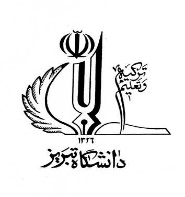 اطلاعیه ثبت نام وامهای دانشجویان روزانه و نوبت دوم در نیمسال اول سالتحصیلی 1400-1399با توجه به تغییر آیین نامه پرداخت و بازپرداخت وام های دانشجویی از نیمسال جاری، به اطلاع دانشجویان محترم روزانه و نوبت دوم میرساند نسبت به ثبت نام وامها از طریق پورتال دانشجویی صندوق رفاه به آدرسbp.swf.ir تا تاریخ 10/9/99 به ترتیب مراحل زیر اقدام نمایند. واریز وامها برحسب اولویت تاریخ درخواست خواهد بود.1-تشکیل پرونده با مراجعه به پورتال دانشجویی صندوق رفاه دانشجویان به آدرس bp.swf.ir و سپس تأیید ثبت نام از طرف اداره رفاه وپیگیری تایید از پورتال دانشجویی. (برای دانشجویانی که در پورتال دانشجویی صندوق رفاه هیچ پروندهای ندارند) و بعلت ارسال کد صحت سنجی شماره موبایل بایستی بنام خود دانشجو باشد.2-- تکمیل فرم اعلام شماره حساب بانک تجارت برای دانشجویان روزانه و ارسال آن به آدرس ایمیل کارشناس هردانشکده3- ثبت درخواست وام با مراجعه به پورتال دانشجویی صندوق رفاه دانشجویان. (دانشجویان مقاطع کارشناسی ارشد و دکتری تخصصی که برای اولین بار درخواست وام مینمایند بایستی قبل از درخواست وام، در پورتال دانشجویی از منوی اطلاعات دانشجوقسمت"درخواست مقطع جدید" نسبت به ایجاد مقطع تحصیلی جدید در پورتال دانشجویی اقدام نمایند.4- ارسال پستی بصورت پیشتازمدارک: اصل سند تعهد محضری جدید و گواهی کسرازحقوق ضامن جدید وکپی آخرین حکم کارگزینی ضامن به کارشناس مربوطه هر دانشکده مستقردر اداره رفاه دانشجویان به آدرس مدیریت امور دانشجویی درپایین اطلاعیه (در قسمت فرستنده در روی پاکت پستی حتما" نام دانشکده و نام کارشناس مربوطه نوشته شود). 5- ارسال ایمیل مدارک مورد نیاز وام درخواستی به کارشناس هر دانشکده (جهت مشاهده مدارک مورد نیاز هر وام و مبالغ وامها و شرایط ضامنین به صفحه اول سایت سماد به آدرس samad.tabrizu.ac.ir مراجعه نمایید)6-پیگیری ثبت و تأیید نهایی وام درخواستی از طریق پورتال دانشجویی صندوق رفاه از قسمت پایین منوی درخواست وام با مشاهده مبلغ ثبت شده وام درخواستی.7- طبق آیین نامه جدید صندوق رفاه، برای کلیه وام های دانشجویان روزانه و شهریه پرداز 4 % کارمزد بصورت روزشمار طبق فرمول مندرج در آیین نامه محاسبه می گردد. 8- با توجه به تغییر موارد وام ضروری، واجدین شرایط می بایست فرم موارد خاص درصفحه اول سامانه سماد را تکمیل و بهمراه مدارک مالی پزشکی و سوانح و تصادف مندرج در فرم وام را به کارشناس دانشکده مربوطه ایمیل نمایند. متقاضیان رویداد " سایرموارد مشابه" وام ضروری، ویژه دانشجویان دارای محرومیت،مشکل حادمالی با ارایه مدارک مالی بهمراه فاکتور لوازم کمک آموزشی بمبلغ 50،000،000 ریال می باشد( امکان ثبت این مورد با توجه به سقف رویداد وام ضروری استفاده شده دانشجو در ترمهای قبلی طبق جدول مبالغ وامها در صفحه اول سامانه سماد خواهد بود).9- تقاضای وام ویژه دکتری(ویژه صندوق وتوسعه تعاون) بایستی دوبار درپورتال دانشجویی (سه ماهه پاییز- سه ماهه زمستان) ثبت و انجام گردد ودیگر نیازی به تکمیل فرمهای شماره 1و2 نیست.10- وام(ودیعه)مسکن ازسال تحصیلی جدید از طریق بانک قرض الحسنه مهرایران پرداخت می شود.درتقاضای این وام درپورتال دانشجویی بایستی شماره حساب بانک مهرایران بنام خود دانشجو بصورت دقیق ثبت شود.توجه1: فرم سند تعهد محضری جدیدو فرم گواهی کسرازحقوق جدید درصفحه اول سامانه سماد بارگذاری شده است.توجه2: درصورت عدم ارسال سند تعهد و عدم ارسال ایمیل مدارک لازمه وام درخواستی ثبت و تایید نخواهد شد.توجه3: طبق آیین نامه جدید وام ها،تا سقف 15 میلیون تومان یک ضامن و تا سقف 30میلیون تومان دو ضامن و بیشتر از 30میلیون تومان سه ضامن بایستی با سند تعهد جدید معرفی گردد.    تذکر: با توجه به لینک صندوق رفاه دانشجویان با سامانههای بیمه و کارمندی، درخواست وام برای دانشجویان روزانه شاغل امکان پذیر نخواهد بود ولی دانشجویان شهریه پرداز شاغل میتوانند درخواست وام شهریه نمایند.آدرس پستی مدیریت امور دانشجویی - اداره رفاه دانشجویان: تبریز- بلوار  29  بهمن خیابان جام جم - دانشگاه تبریز - کدپستی 5166616471 مدیریت امور دانشجویی - اداره رفاه دانشجویان. بدست کارشناس دانشکده ...................سرکارخانم ............. برسد.( درروی پاکت در قسمت گیرنده حتما" نام  "  دانشکده "  نوشته شود)							                         مدیریت امور دانشجویی                                                                                                                                                               اداره رفاه دانشجویانآدرس ایمیل و شماره تلفن کارشناسان محترم اداره رفاه بتفکیک هر دانشکدهنام دانشکده نام و نام خانوادگی کارشناسآدرس ایمیلتلفنریاضی – علوم تربیتی و روانشناسی –تربیت بدنی و علوم ورزشیمریم فروغی سعیدmforoughi@tabrizu.ac.ir33341007-04133393235-041فیزیک – ادبیات – علوم طبیعیشیده اجلالیSh.Ejlali@tabrizu.ac.ir33341007-04133393235-041برنامه ریزی و علوم محیطی –  اقتصاد و مدیریت بازرگانی- مرکزتحقیقات علوم پایه فیزیک کاربردی و ستاره شناسیزهرا شوکتیz.shokati29@tabrizu.ac.ir33341007-04133393235-041مکانیک - دامپزشکی- الهیاترحیمه قاسمی R.Gasemee@tabrizu.ac.ir33341007-04133393235-041برق- فناوریهای نوینملیحه فرتاشm-fartash-e@tabrizu.ac.ir33361241-04133393211-041شیمی- شیمی نفت - حقوقطاهره صادقیt-sadeghi@tabrizu.ac.ir33361241-04133393211-041کشاورزی(مقاطع کارشناسی و دکتری)فاطمه پورشریفF.poursharif@tabrizu.ac.ir33361241-04133393211-041عمران-کشاورزی(مقطع کارشناسی ارشد)زهرا تیموریTeymuri@tabrizu.ac.ir33361241-04133393211-041